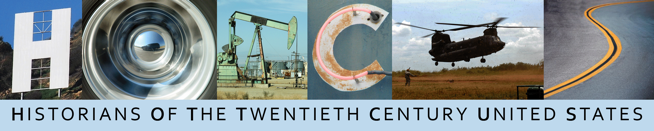 Teaching AmericaA special blog series organised by the Historians of the Twentieth Century United States (HOTCUS) for U.S. Studies OnlineThe Historians of the Twentieth Century United States (HOTCUS) invite submissions for a series of short blog posts on designing and teaching modules in the fields of U.S history and American Studies. Each submission will contribute to a special series of posts entitled Teaching America organised by HOTCUS for U.S. Studies Online. The series will operate as a forum for postgraduates and early career researchers to discuss the way they teach the history of the United States, offering an opportunity to discuss current pedagogical trends, methodological approaches, and challenges faced when teaching and also providing an insight into the diversity of teaching current being conducted at universities. HOTCUS encourages contributions from all interested members, irrespective of level of experience, but would particularly like to encourage experienced lecturers to contribute posts that draw upon their own experiences in both designing and teaching modules.Submissions should be between 600 and 1,000 words in length. Suggested topics include, but are not limited to: Approaches to teaching survey courses.Undergraduate and postgraduate module design. Perspectives on teaching intellectual, diplomatic, political, gender and cultural history. Balancing teaching with research. Finding and using new resources in the classroom. Supervising dissertations. Academic mentoring and the student-supervisor relationship. Please submit your blog entry or questions to Tom Bishop at ahxtb1@nottingham.ac.uk. The deadline for submissions is the 12th of August 2015.  Additional editorial guidelines and advice on writing a blog post can be found at http://usstudiesonline.com/blog-3/submission-guidelines/ and for examples of current USSO blog posts please visit http://usstudiesonline.com/blog-3/.For more information about HOTCUS, including upcoming conferences and events please visit our website at www.hotcus.org.uk or follow us on twitter @HOTCUS. 